Toolkit kant-en-klare teksten rondom de Jantje Beton Collecte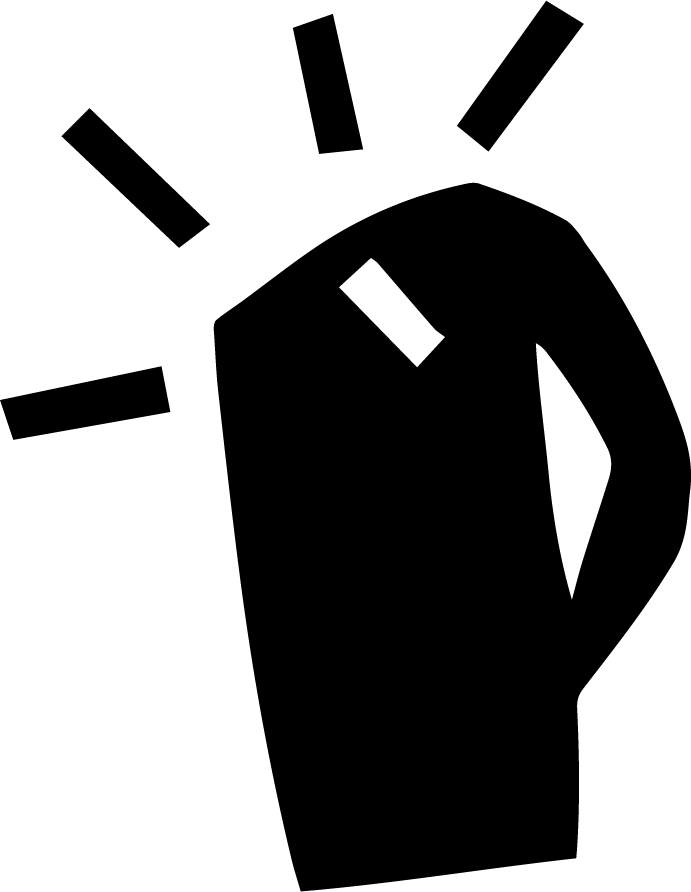 
Teksten en beelden om te gebruiken voor Facebook, twitter, e-mailings enzovoort. 
Er zijn o.a. teksten waarmee je collectanten kunt werven, om de buurt te laten weten 
dat de club of vereniging gaat collecteren. En om de collectanten succes te wensen en 
ze te bedanken. Voor iedere tekst is ook beeld beschikbaar (zie de laatste pagina).Tip Volg Jantje Beton en deel de berichten van de collecte rechtstreeks met je club, leden, familie en bekenden:Facebook algemeen: www.facebook.com/jantjebetonlineFacebook Collecte: www.facebook.com/jantjebetoncollecteTwitter: @jantjebetonline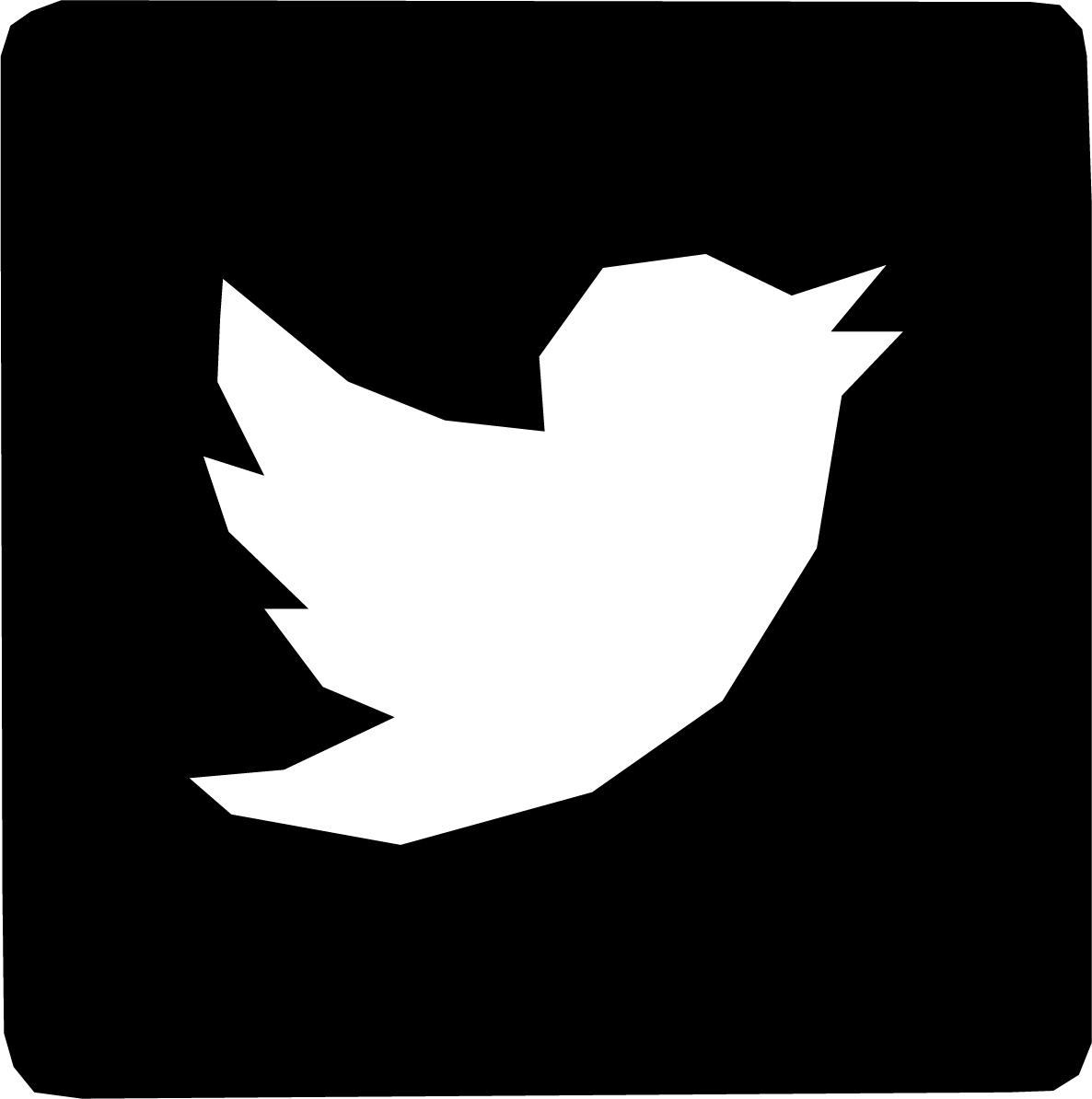 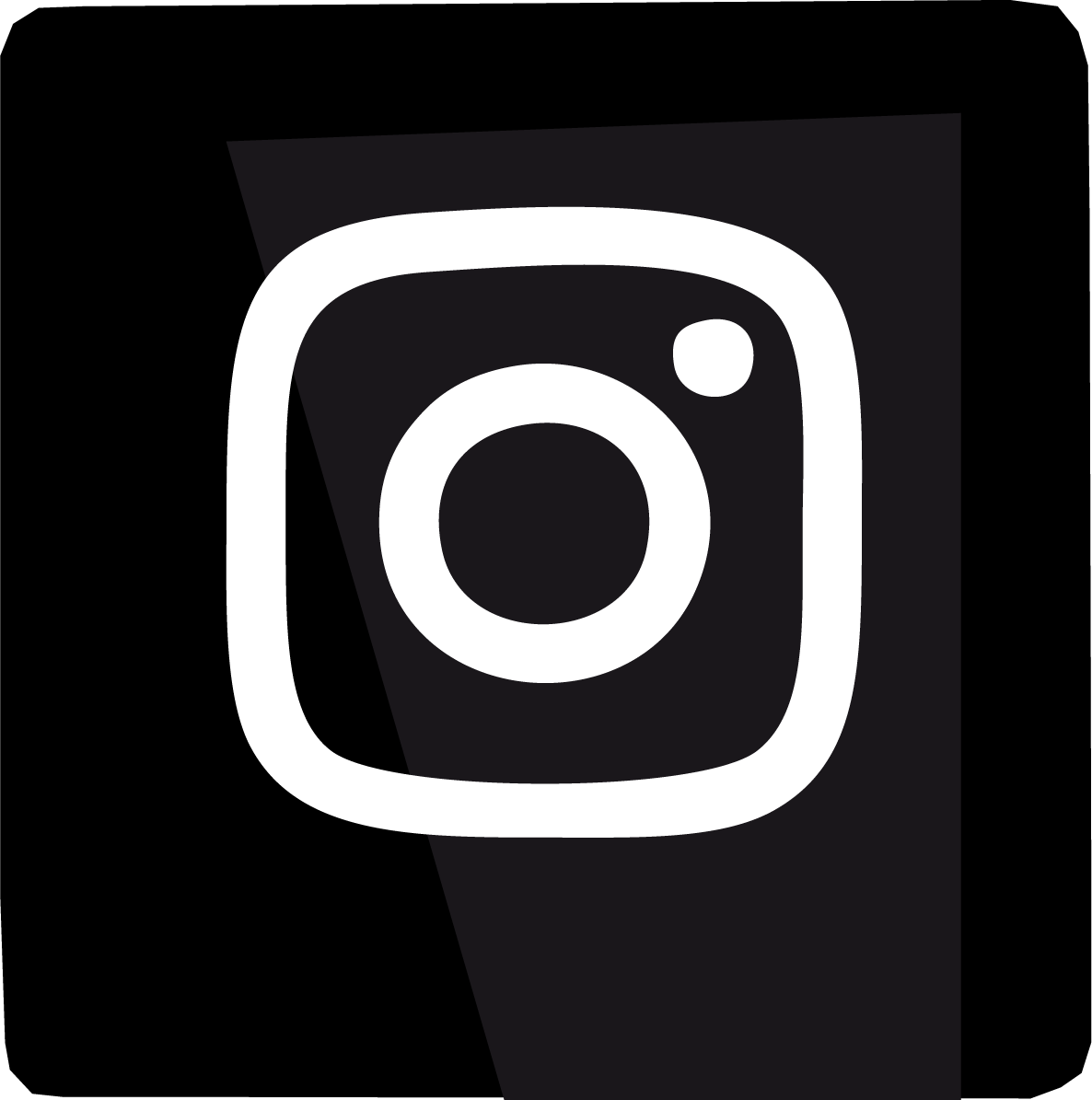 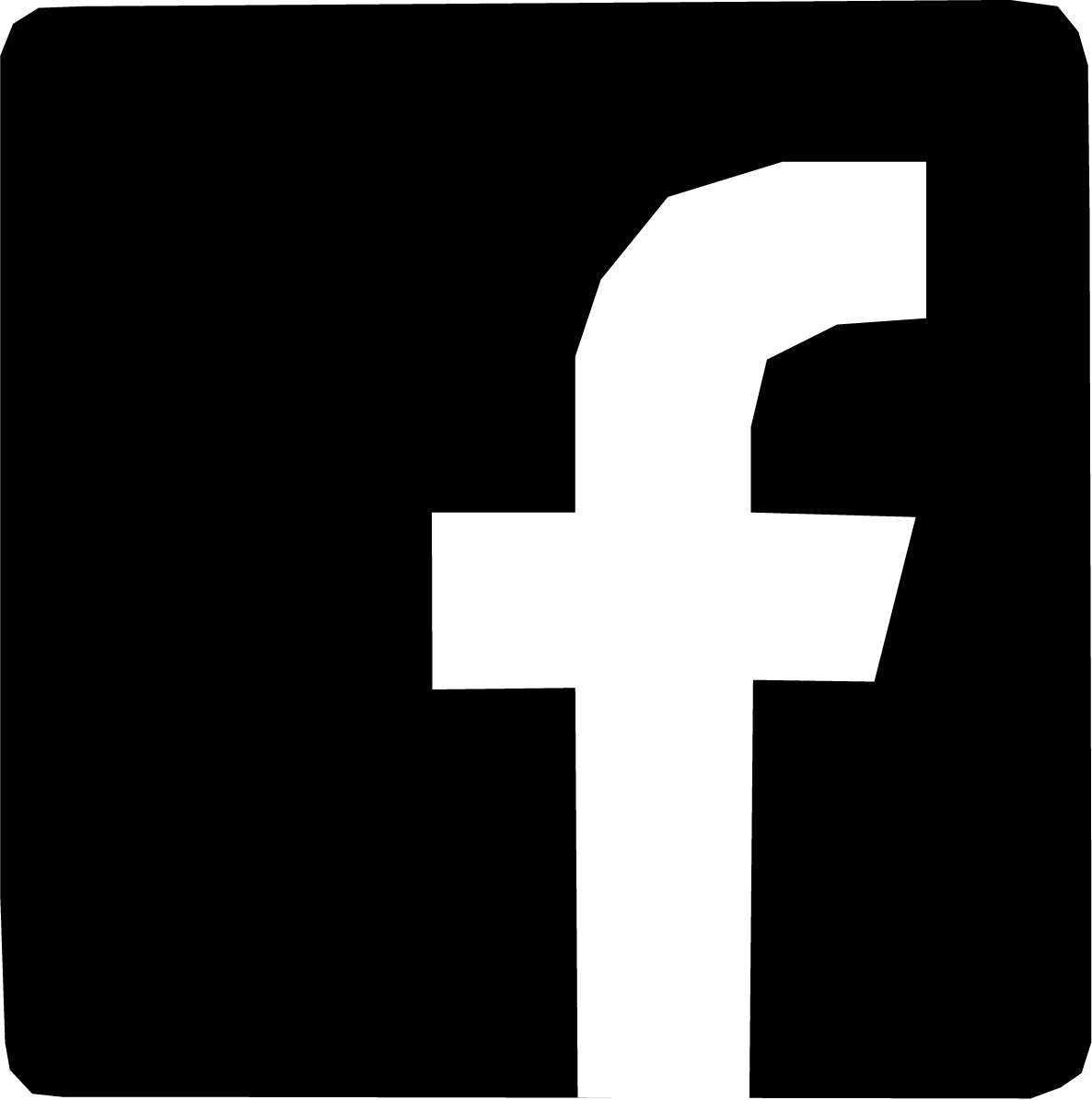 Social mediaVooraankondiging Facebook: <naam club> doet (weer) mee aan de Jantje Beton Collecte van 25 feb t/m 9 mrt of 4 t/m 9 maart*. Zet ‘m alvast in je agenda! === beeld Instagram: Beeld === We doen weer mee! #<naam club>Twitter: #<naam club> doet weer mee aan de #JantjeBeton #Collecte van 25 feb t/m 9 mrt of 4 t/m 9 maart* === beeld Werven van collectantenFacebook: Ik collecteer voor mijn club. Help je mee onze clubkas spekken? Collecteer mee van 25 feb t/m 9 mrt of 4 t/m 9 maart*. Stuur me een PM! === beeld3 op de 10 kinderen speelt niet of slechts 1 keer p/w buiten. En steeds meer kinderen kunnen niet naar een club of vereniging. Spelen is belangrijk! <naam club> collecteert mee tijdens de Jantje Beton Collecte van 25 feb t/m 9 mrt of 4 t/m 9 maart* en spekt daarmee tegelijk de eigen clubkas. Help een uurtje mee: stuur een PM! Liken = leuk, delen = super! === beeldWow! We zijn al met <aantal> collectanten voor de Jantje Beton Collecte van 25 feb t/m 9 mrt of 4 t/m 9 maart*. Collecteer mee. De helft van de opbrengst is voor onze club. Deel, like of geef je op! Stuur een PM! === beeldNiets te doen volgende week? Loop mee met de Jantje Beton Collecte en spek de clubkas. Geef je op via een PM === beeldGeen tijd voor de collecte omdat je buiten speelt? Maak vanaf 14 feb een online collectebus aan op www.jantjebeton.digicollect.nl en spek de clubkas === beeldGeen tijd voor de huis-aan-huis collecte? Maar wil je wel helpen de kas van je club te spekken? Maak vanaf 14 feb een online collectebus aan www.jantjebeton.digicollect.nl === beeldInstagram: Beeld === Collecteer mee! #<naam club>Twitter:#<naam club> vindt #spelen belangrijk! We collecteren van 25 feb t/m 9 mrt of 4 t/m 9 maart* mee tijdens de #JantjeBeton #Collecte. Doe ook mee! === beeldOnline collecterenFacebook: Ik collecteer voor mijn club en voor Jantje Beton. Ga naar www.jantjebeton.digicollect.nl zoek mijn bus op en doneer een fijn bedrag. Bedankt!Help onze clubkas spekken. <naam club> doet mee aan de Jantje Beton Collecte. Doneren kan online www.jantjebeton.digicollect.nl . Zoek mijn collectebus op en doneer een fijn bedrag. Bedankt!Instagram:Beeld === Nice! Maak er ook één op www.jantjebeton.digicollect.nl! #<naam club> #digicollectTwitter:Geen tijd om te collecteren? Collecteer online. Maak vanaf 14 feb jouw collectebus aan  #jantjeBeton #digicollect === beeldAankondiging collecteweekFacebook: Jaah! Vanaf deze week start de Jantje Beton Collecte. Ik collecteer mee, leg je alvast wat kleingeld voor me klaar? === beeldWe starten deze week met de Jantje Beton Collecte. Spelen is belangrijk. Leg je daarom alvast wat kleingeld bij de deur? Fijn! === beeld<naam club> collecteert deze week voor Jantje Beton. Ben jij niet thuis? Doneer online: www.jantjebeton.digicollect.nl === beeldInstagram: Beeld === Vanaf deze week #JantjeBeton #Collecte!Beeld === Niet thuis? Doneer online met #digicollect: www.jantjebeton.digicollect.nlTwitter:<naam club> vindt #spelen belangrijk! We collecteren van 25 feb t/m 9 mrt of 4 t/m 9 maart* mee tijdens de #JantjeBeton #Collecte! === beeld<naam club> start deze week met de #JantjeBeton #Collecte. Heb jij al wat kleingeld klaargelegd? === beeld<naam club> collecteert deze week voor #JantjeBeton. Niet thuis? Doneer online met #digicollect: www.jantjebeton.digicollect.nl. === beeldSucceswensen collectantenFacebook: Onze collectanten zijn bikkels: <tag collectanten> en halen geld op voor <naam club> en voor Jantje Beton. Zet ‘m op! === beeldInstagram:Beeld === Zet ‘m op! #JantjeBeton #Collecte #<naam club>Twitter:De collectanten van #<naam club> vinden spelen belangrijk! Bikkels: zet ‘m op! #JantjeBeton #CollecteBedankenFacebook:Iedereen die mee heeft gecollecteerd voor <naam club> : onwijs bedankt! We hebben geld opgehaald voor ons < nieuw materiaal, tenten…> en voor projecten van Jantje Beton. Dankjewel! === beeldYiihaa! Ik heb met de Jantje Beton Collecte voor <naam club> geld opgehaald voor <nieuw materiaal / tenten / ….>  Bedankt iedereen voor jullie bijdrage!Instagram:Beeld === Yiihaa! <bedrag>! #JantjeBeton #Collecte #<naam club> Bedankt iedereen!!!Twitter:Iedereen bedankt! #<naam club> haalde geld op voor #spelen tijdens de #JantjeBeton #Collecte! === beeldE-mails, nieuwsbrieven en lokale mediaVooraankondiging Jantje Beton Collecte van 25 feb t/m 9 mrt of 4 t/m 9 maart*Doe mee, spek de clubkas en help <naam club> aan <nieuwe materiaal / het zomerkamp / … >Van maandag 25 feb t/m 9 mrt of 4 t/m 9 maart* 2019, is de Jantje Beton Collecte. Dan gaan ruim 40.000 vrijwilligers langs de deuren om geld op te halen zodat meer kinderen meer kunnen spelen. Ook <naam club> doet mee, omdat 50% van de opbrengst naar onze eigen clubkas gaat.Het belang van spelenSpelen is belangrijk. Kinderen moeten bewegen voor een gezonde ontwikkeling. En tijdens het spelen leren ze allemaal belangrijke dingen zoals vrienden maken en omgaan met tegenslagen. Jammer genoeg wordt buiten spelen steeds minder vanzelfsprekend. 3 op de 10 kinderen speelt niet of slechts een keer per week vrij buiten.  Spelen houdt je vrolijk en open tegenover de wereld. Eigenlijk zou iedereen wat meer moeten spelen. Help <naam club> De helft van de opbrengsten besteedt Jantje Beton aan speelprojecten in heel Nederland. De andere helft is voor onze eigen clubkas. Die opbrengst is heel erg welkom. Komend jaar willen we daar <nieuwe materiaal / het zomerkamp / … > mee bekostigen. Wat ga je doen?Geef bij <naam contactpersoon> aan wanneer je wilt lopen. Wij voorzien je van alle benodigdheden, zoals collectebussen en handige tips. Jij zorgt voor een goed humeur. Tijdens de collecteweek lopen we samen langs de deuren. Je mag natuurlijk ook skateboardend langs de deuren. Zo wordt het nog een leuke dag ook.Online collecterenKan je niet collecteren maar wil je ons wel helpen? Maak dan vanaf 14 februari een online collectebus aan op www.jantjebeton.digicollect.nl. Met een online collectebus kun je de opbrengst voor jouw club verhogen door geld op te halen bij vrienden en familie door het hele land. Kan jij ondertussen lekker spelen!Hoe doe ik mee of waar vind ik meer informatie?<naam, e-mailadres, telefoonnummer van contactpersoon> Werven van collectantenLoop een uurtje mee met de Jantje Beton Collecte op 25 feb t/m 9 mrt of 4 t/m 9 maart*Heb je in de week van 25 feb t/m 9 mrt of 4 t/m 9 maart* een uurtje over? Dan is namelijk de Jantje Beton Collecte, en gaat <naam club> samen met ruim 40.000 andere vrijwilligers langs de deuren om geld op te halen zodat meer kinderen meer kunnen spelen. Bovendien kan je de club flink helpen, omdat 50% van je opbrengsten naar je eigen club gaan.Loop mee Wij voorzien je van alle benodigdheden, zoals collectebussen en handige tips. Jij zorgt voor een goed humeur. Tijdens de collecteweek lopen we samen met alle vrijwilligers van de club langs de deuren. Je mag natuurlijk ook skateboardend langs de deuren. Zo wordt het nog een leuke dag ook.Online collecteren Kan je niet collecteren maar wil je je club wel helpen? Maak dan vanaf 14 februari een online collectebus aan op www.jantjebeton.digicollect.nl. Met deze collectebus kun je makkelijk geld ophalen bij vrienden en familie door het hele land. Kan jij ondertussen lekker spelen!Meer info? www.jantjebeton.nl/collecte Aankondiging collecteweekJantje Beton Collecte van 25 feb t/m 9 mrt of 4 t/m 9 maart*Geef aan de collectant zodat meer kinderen meer kunnen spelenVan maandag 25 feb t/m 9 mrt of 4 t/m 9 maart* is de Jantje Beton Collecte. Dan gaan ruim 40.000 vrijwilligers langs de deuren om geld op te halen zodat meer kinderen meer kunnen spelen. Bovendien gaat 50% van de opbrengsten naar de clubs waar de collectanten zich voor inzetten.Het belang van spelenSpelen is belangrijk, en daarom zeggen wij: stop nooit met spelen. Kinderen moeten bewegen voor een gezonde ontwikkeling. En tijdens het spelen leren ze allemaal belangrijke dingen zoals vrienden maken en omgaan met tegenslagen. 3 op de 10 kinderen speelt niet of slechts een keer per week vrij buiten. Spelen houdt je vrolijk en open tegenover de wereld. Eigenlijk zou iedereen wat meer moeten spelen. Over Jantje BetonDaarom faciliteert Jantje Beton al bijna vijftig jaar spelen; van het begeleiden van het aanleggen van speelplekken, tot voorlichting bij gemeente en ouders.De collecteEén keer per jaar organiseert Jantje Beton een grote collecte. In <plaatsnaam> collecteren <namen deelnemende clubs>. Samen met tienduizenden vrijwilligers halen we geld op, waarmee we zorgen dat meer kinderen meer kunnen spelen.Meer informatieKijk op jantjebeton.nl/collecteBedankenMooie opbrengst Jantje Beton Collecte<naam club> haalt <bedrag> op zodat meer kinderen meer kunnen spelenIn maart ging <naam club> langs de deuren tijdens de Jantje Beton Collecte. Samen met 40.000 vrijwilligers haalden ze geld op zodat meer kinderen meer kunnen spelen. Het belang van spelenSpelen is belangrijk, en daarom zeggen wij: stop nooit met spelen. Kinderen moeten bewegen voor een gezonde ontwikkeling. En tijdens het spelen leren ze allemaal belangrijke dingen zoals vrienden maken en omgaan met tegenslagen. 3 op de 10 kinderen speelt niet of slechts een keer per week vrij buiten. Spelen houdt je vrolijk en open tegenover de wereld. Eigenlijk zou iedereen wat meer moeten spelen. Over Jantje BetonDaarom faciliteert Jantje Beton al bijna vijftig jaar spelen; van het begeleiden van het aanleggen van speelplekken, tot voorlichting bij gemeente en ouders. Eén keer per jaar organiseert Jantje Beton een grote collecte. De helft van de opbrengsten besteedt Jantje Beton aan speelprojecten in heel Nederland. De andere helft is voor de clubkas van de deelnemers. De opbrengstDie opbrengst is heel erg welkom. In <plaatsnaam> haalden vrijwilligers van <naam club> <bedrag> op. Dit seizoen wordt daar <nieuwe materiaal / het zomerkamp / … > mee bekostigd. Super dankjewelIedereen die gecollecteerd en gedoneerd heeft: super dankjewel!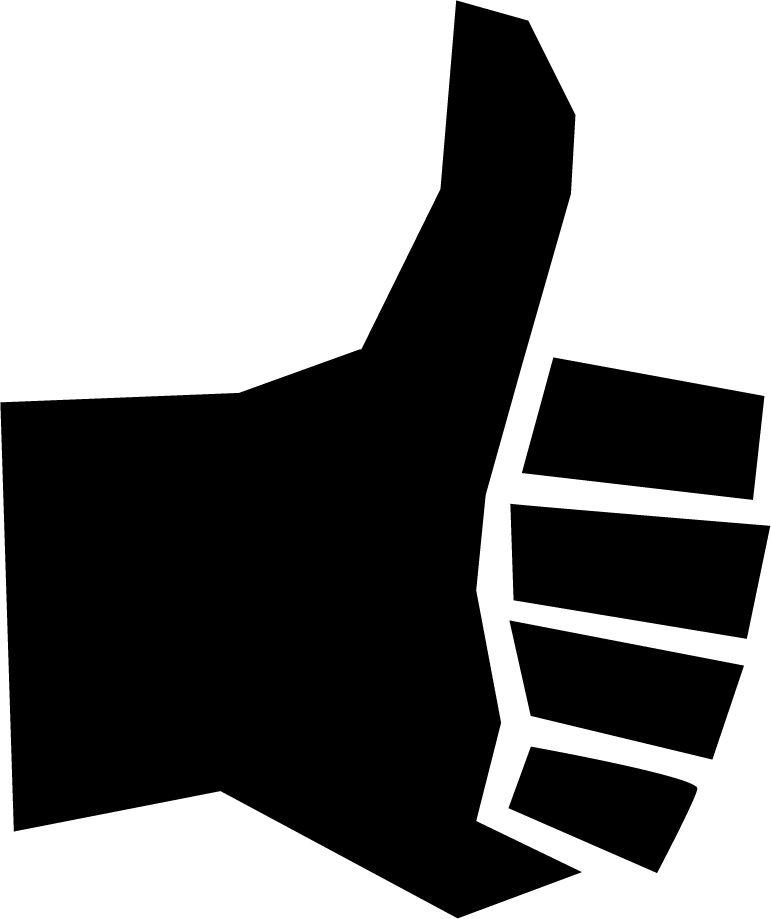 BeeldenVooraankondigingFacebook 	https://jantjebeton.nl/media/collecte/materiaal/Facebook_Maak_Je_Club_Rijk.png Instagram 	https://jantjebeton.nl/media/collecte/materiaal/Instagram_Maak_je_club_rijk.jpg Twitter 	https://jantjebeton.nl/media/collecte/materiaal/Twitter_Maak_je_club_Rijk.jpgWerven van collectantenFacebook 	https://jantjebeton.nl/media/collecte/materiaal/Facebook_Word_Collectant.pngInstagram   	https://jantjebeton.nl/media/collecte/materiaal/Instagram_Word_collectant.jpgTwitter 	https://jantjebeton.nl/media/collecte/materiaal/Twitter_Word_collectant.jpgOnline collecteFacebook 	https://jantjebeton.nl/media/collecte/materiaal/Facebook_Collecteer_Mee.pnghttps://jantjebeton.nl/media/collecte/materiaal/Facebook_Haal_Geld_Op.jpg Instagram	https://jantjebeton.nl/media/collecte/materiaal/Instagram_Collecteer_mee.jpg		https://jantjebeton.nl/media/collecte/materiaal/Instagram_Haal_geld_op.jpg Twitter 	https://jantjebeton.nl/media/collecte/materiaal/Twitter_Haal_geld_op.jpg		https://jantjebeton.nl/media/collecte/materiaal/Twitter_Collecteer_mee.jpg Aankondiging collecteweekFacebook 	https://jantjebeton.nl/media/collecte/materiaal/Facebook_Doe_Iets_Goeds.png Instagram  	https://jantjebeton.nl/media/collecte/materiaal/Instagram_Doe_iets_goeds.jpg Twitter 	https://jantjebeton.nl/media/collecte/materiaal/Twitter_Doe_iets_goeds.jpgSucceswensen collectanten en BedankenFacebook 	https://jantjebeton.nl/media/collecte/materiaal/Facebook_Jij_verdient_een_lintje.png Instagram 	https://jantjebeton.nl/media/collecte/materiaal/Instragram_Jij_verdient_een_lintje.pngTwitter 	https://jantjebeton.nl/media/collecte/materiaal/Twitter_Jij_verdient_een_lintje.jpg *In sommige gemeenten wordt van 4 t/m 9 maart gecollecteerd. Een actueel overzicht staat op http://www.jantjebeton.nl/collecte/voor-deelnemersonder het hoofdstuk extra week collecteren